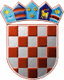 REPUBLIKA HRVATSKAOPĆINSKO IZBORNO POVJERENSTVOOPĆINE SVETI FILIP I JAKOVKLASA:URBROJ:Sveti Filip I Jakov,        Na osnovi članka 86. Zakona o lokalnim izborima ("Narodne novine", broj 144/12 i 121/16, u daljnjem tekstu: Zakon), nakon provedenih lokalnih izbora 21. svibnja 2017., Općinsko izborno povjerenstvo Općine Sveti Filip I Jakov utvrdilo je i objavljujeREZULTATE IZBORA ZAČLANOVE OPĆINSKOG VIJEĆAOPĆINE SVETI FILIP I JAKOVNositelj liste: ZORAN PELICARIĆNositeljica liste: JOVITA PIROVIĆNositelj liste: ROMANO RASPOVIĆNositelj liste: SINIŠA PRTENJAČANositelj liste: ZORAN PELICARIĆNositeljica liste: JOVITA PIROVIĆNositelj liste: ROMANO RASPOVIĆNositelj liste: SINIŠA PRTENJAČAdobila je 8  mjesta te su s te liste izabrani:dobila je 4  mjesta te su s te liste izabrani:dobila je 1  mjesto te je s te liste izabran:dobila je 0  mjesta te s te liste nije izabran niti jedan član.PREDSJEDNIKOPĆINSKOG IZBORNOG POVJERENSTVAOPĆINE SVETI FILIP I JAKOVDENIS KLARENDIĆ______________________________I.Od ukupno 4.111 birača upisanih u popis birača, glasovalo je 2.299 birača, odnosno 55,92%, od čega je prema glasačkim listićima glasovalo 2.296 birača, odnosno 55,85%. Važećih listića bilo je 2.160, odnosno 94,08%. Nevažećih je bilo 136 listića, odnosno 5,92%.Od ukupno 4.111 birača upisanih u popis birača, glasovalo je 2.299 birača, odnosno 55,92%, od čega je prema glasačkim listićima glasovalo 2.296 birača, odnosno 55,85%. Važećih listića bilo je 2.160, odnosno 94,08%. Nevažećih je bilo 136 listića, odnosno 5,92%.II.Pojedine kandidacijske liste dobile su sljedeći broj glasova:1.2.3.4.III.Na osnovi članka 84. stavka 1. Zakona, kandidacijske liste koje sudjeluju u diobi mjesta u općinskom vijeću su:Na osnovi članka 84. stavka 1. Zakona, kandidacijske liste koje sudjeluju u diobi mjesta u općinskom vijeću su:1.HRVATSKA DEMOKRATSKA ZAJEDNICA - HDZ2.MODERNA DEMOKRATSKA SNAGA - MODES3.HRVATSKA NARODNA STRANKA - LIBERALNI DEMOKRATI - HNSSOCIJALDEMOKRATSKA PARTIJA HRVATSKE - SDPHRVATSKA NARODNA STRANKA - LIBERALNI DEMOKRATI - HNSSOCIJALDEMOKRATSKA PARTIJA HRVATSKE - SDP4.HRVATSKA STRANKA PRAVA DR. ANTE STARČEVIĆ - HSP ASIV.Na osnovi članka 84. stavka 2. i članka 85. Zakona, utvrđuje se da su pojedine kandidacijske liste dobile sljedeći broj mjesta u općinskom vijeću:Na osnovi članka 84. stavka 2. i članka 85. Zakona, utvrđuje se da su pojedine kandidacijske liste dobile sljedeći broj mjesta u općinskom vijeću:1.HRVATSKA DEMOKRATSKA ZAJEDNICA - HDZ1.ZORAN PELICARIĆ2.IGOR PEDISIĆ3.ANAMARIJA MATEŠIĆ4.MARIN COLIĆ5.TOMISLAV DEMO6.RENATA BATUR7.ŽELJKO SERDAREVIĆ8.MARIJANA MRVIČIĆ2.MODERNA DEMOKRATSKA SNAGA - MODES1.JOVITA PIROVIĆ2.MARIN BIRKIĆ3.MATEJ MIKULIĆ4.DALIBOR KATUŠA3.HRVATSKA NARODNA STRANKA - LIBERALNI DEMOKRATI - HNSSOCIJALDEMOKRATSKA PARTIJA HRVATSKE - SDPHRVATSKA NARODNA STRANKA - LIBERALNI DEMOKRATI - HNSSOCIJALDEMOKRATSKA PARTIJA HRVATSKE - SDP1.ROMANO RASPOVIĆ4.HRVATSKA STRANKA PRAVA DR. ANTE STARČEVIĆ - HSP AS